CURIA DIOCESANA DI CUNEO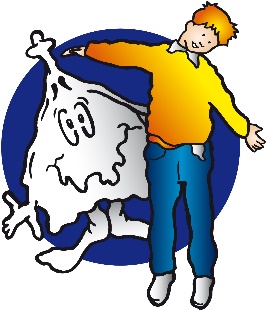 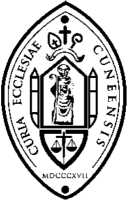 SERVIZIO PER LA PASTORALE DEI RAGAZZIORATORIO ESTIVO 2021SCHEDA RACCOLTA DATI (da inviare via e-mail a: pastoraleragazzi@curia.diocesicuneo.it ENTRO IL 31 MAGGIO) Nome del centro: ________________________________Periodo di aperturaDal ______________________  Al_______________________Indirizzo__________________________________________N.° di tel. e/o Cell.________________________________E-mail______________________________________________BARRARE: CON SERVIZIO MENSA SENZA SERIVZIO MENSA